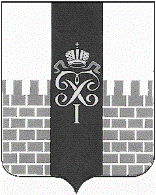 МЕСТНАЯ АДМИНИСТРАЦИЯ  МУНИЦИПАЛЬНОГО ОБРАЗОВАНИЯ  ГОРОД ПЕТЕРГОФ_____________________________________________________________________________П О С Т А Н О В Л Е Н И Е«08» июня  2015г.                                                                                                                     №  78Об определении случаев банковскогосопровождения контрактов В соответствии с частью 2 статьи 35 Федерального закона от 5 апреля 2013 года № 44-ФЗ «О контрактной системе в сфере закупок товаров, работ, услуг для обеспечения государственных и муниципальных нужд» местная администрация муниципального образования город ПетергофПОСТАНОВЛЯЕТ:1. Установить, что банковское сопровождение муниципальных контрактов осуществляется в соответствии с Правилами осуществления банковского сопровождения контрактов, утвержденными постановлением Правительства Российской Федерации от 20 сентября 2014 года № 963 «Об осуществлении банковского сопровождения контрактов», в следующих случаях: -  в отношении банковского сопровождения муниципального контракта, заключающегося в проведении банком мониторинга расчетов в рамках исполнения контракта, если начальная (максимальная) цена такого контракта (цена контракта с единственным поставщиком (подрядчиком, исполнителем) составляет не менее 200 млн. рублей. При этом в муниципальный контракт включается обязательное условие о банковском сопровождении муниципального контракта.- в отношении банковского сопровождения муниципального контракта, предусматривающего оказание банком услуг, позволяющих обеспечить соответствие принимаемых товаров, работ (их результатов), услуг условиям контракта, если начальная (максимальная) цена такого контракта (цена контракта с единственным поставщиком (подрядчиком, исполнителем) составляет не менее 5 млрд. рублей. При этом в муниципальный контракт включается обязательное условие о расширенном банковском сопровождении муниципального контракта.2. Контроль за исполнением настоящего постановления возложить на руководителя контрактной службы местной администрации муниципального образования город Петергоф В.А. Ракову.3. Настоящее постановление вступает в силу со дня обнародования.Глава местной администрации муниципальногообразования город Петергоф                                                                  А.В. Шифмана